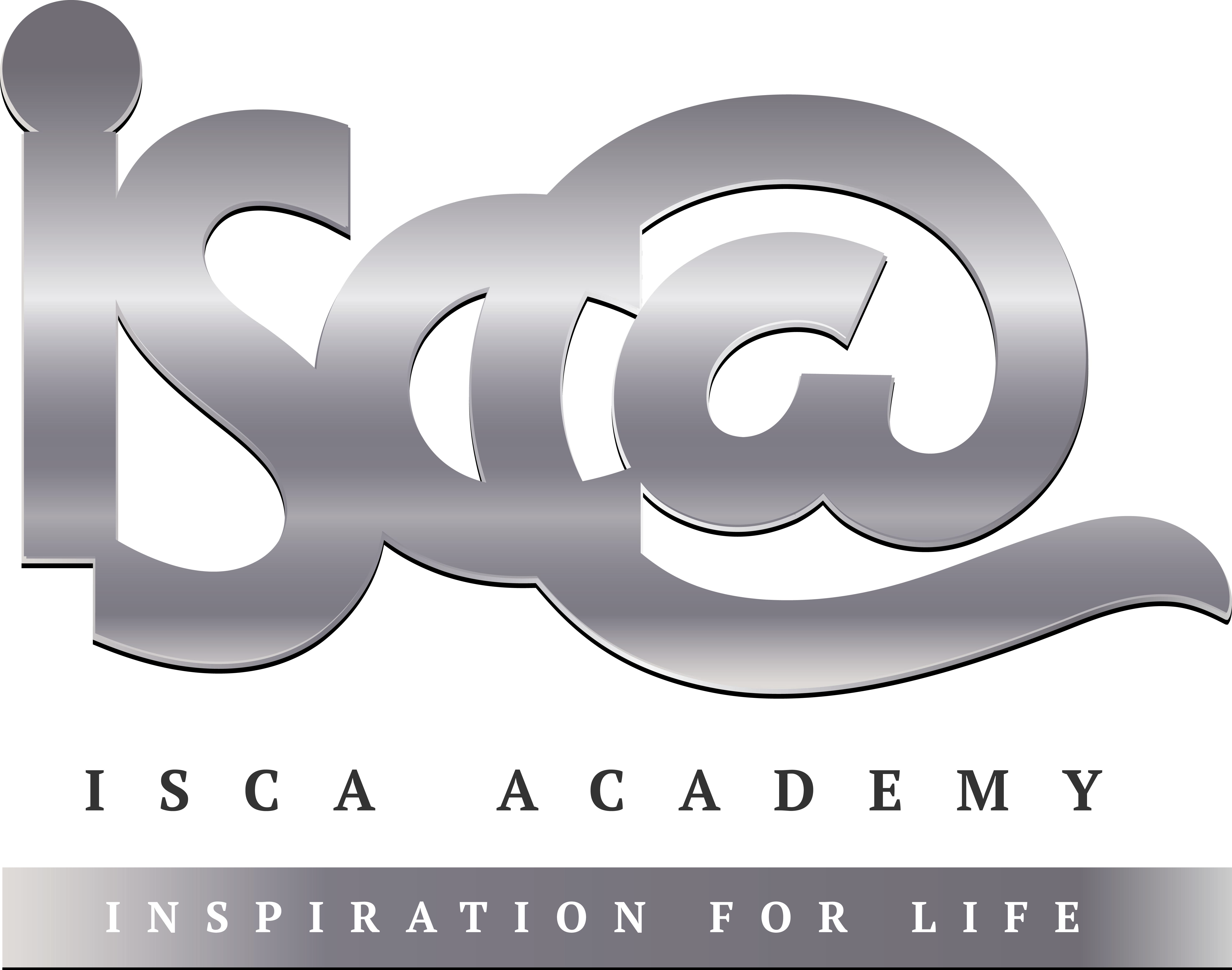 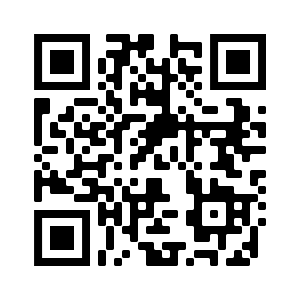 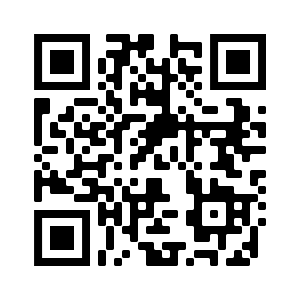 Strategy: Photo CardHighlight the theme.  What are you talking about? ______________________________________________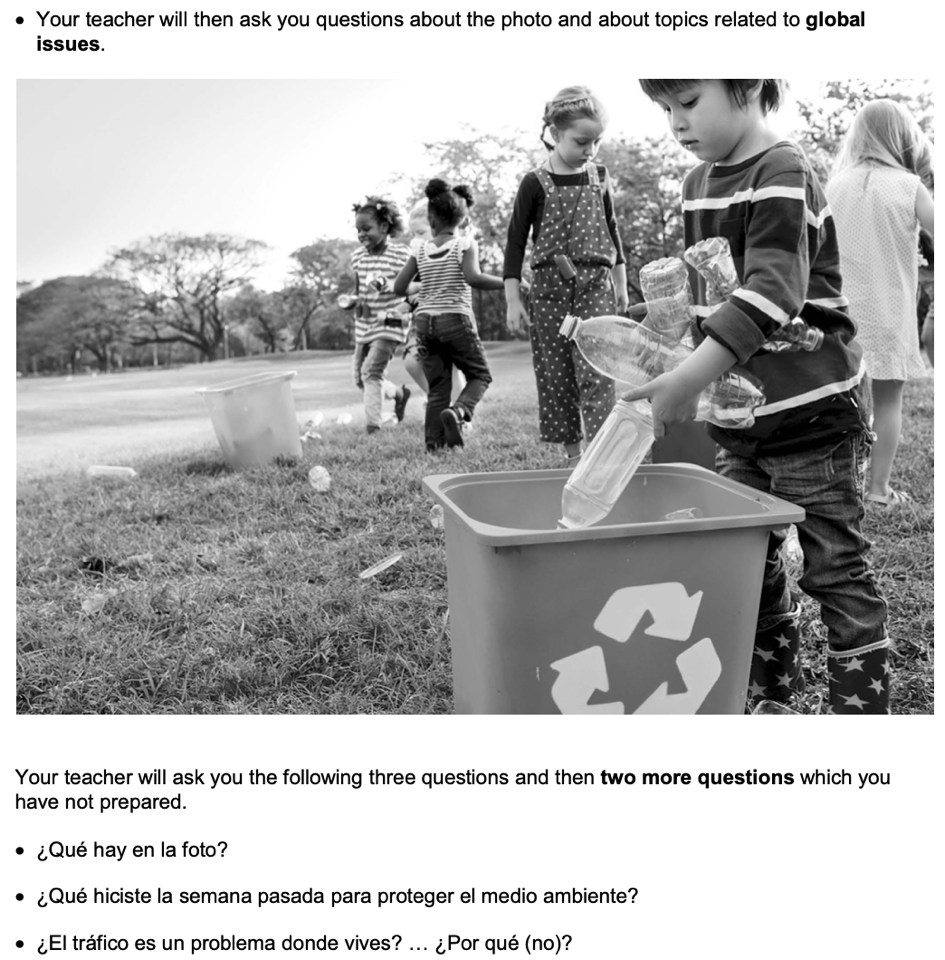 Draft a response to question 2 in Spanish using 3 sentences.____________________________________________________________________________________ ________________________________________________________________________________________________________________________________________________________________________Draft a response to question 3 in Spanish using an opinion + justification + 1 more sentence.____________________________________________________________________________________ ________________________________________________________________________________________________________________________________________________________________________Prepare an answer to this using 1 sentence. ¿Qué cambios te gustaría ver para mejorar el transporte público en tu región? ____________________________________________________________________________________ Prepare an answer to this using 1 sentence.¿Cuál es tu opinión sobre proteger el medio ambiente? ... ¿Por qué? ____________________________________________________________________________________________Week 6 Immediate FutureWeek 6 Immediate FutureTo get, achieveWe are goingTo hopeThey’re goingTo dreamTo travelYou are going (pl)To earn, winTo be unemployedTo workTo leaveI am goingHe / she is goingTo findYou’re going (s)To get, obtain